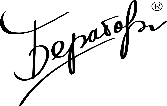 <h2>ПАМЯТКА работнику, который получил деньги под отчет</h2>За каждый потраченный рубль нужно отчитаться, предоставив в бухгалтерию Авансовый отчет и подтверждающие документы.<h2>Документы, которыми можно подтвердить расходы. </h2>кассовые, товарные чеки, в том числе электронные чеки;накладные;приходные кассовые ордера;проездные билеты, талоны по поездкам;другие.<h2>Каким должен быть правильный кассовый чек </h2>В кассовом чеке должно быть много разных данных. проверить все невозможно, но обратите внимание на несколько важных реквизитов:  Название товара;Название магазина;ИНН и система налогообложения;список товаров или услуг с ценой и количеством;ставка НДС;ФИО кассира;регистрационный номер кассы;QR-код для загрузки электронной версии чека.<h3>Кассовый чек в электронной форме</h3>Если в магазине вы получили чек в электронном виде, его нужно распечатать и передать в бухгалтерию.<h2>Товарный чек</h2>Товарный чек должен содержать: порядковый номер и дату составления;наименование продавца;полную расшифровку купленных товаров – перечень того, что куплено; количество и цену каждого наименования;подпись продавца и печать.Названия типа «канцтовары», «хозтовары» без расшифровок по видам, количеству, цене и стоимости каждого вида товара не допускаются!<h2>Другие документы</h2>Это так называемые бланки строгой отчетности (БСО). Это документы, которые заменяют кассовый чек. В таком документе обязательно должны быть:наименование БСО (например, «Квитанция на оплату такси»);шестизначный номер и серия БСО;наименование организации, выдавшей БСО, ее ИНН и адрес;вид и стоимость услуги;сумма оплаты;дата оплаты;дата составления БСО, которая должна совпадать с датой оплаты;должность, Ф.И.О. лица, принявшего деньги, и его собственноручная подпись;печать организации.Материал подготовлен с помощью бератора «Практическая энциклопедия бухгалтера»Бухгалтерия не примет к отчету документы, если:Они нечитаемые, рваные, грязные и т.п.Невозможно прочитать все реквизиты. Например, когда чек выцвел или поврежден;В кассовом чеке нет всей информации о том, что покупали, у кого и за какие деньги. 